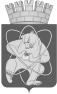 Городской округ«Закрытое административно – территориальное образование  Железногорск Красноярского края»АДМИНИСТРАЦИЯ ЗАТО г. ЖЕЛЕЗНОГОРСКПОСТАНОВЛЕНИЕ     __13._  _01.__ 2023                                                                                                                     № __15_г. ЖелезногорскОб утверждении ставок платы за единицу объема лесных ресурсов, заготавливаемых на территории Таёжного лесничества, расположенного на землях населенных пунктов городского округа ЗАТО Железногорск Красноярского краяРуководствуясь статьями 76, 84 Лесного кодекса Российской Федерации, статьей 16 Федерального закона от 06.10.2003 № 131-ФЗ «Об общих принципах организации местного самоуправления в Российской Федерации», Постановлением Правительства Российской Федерации от 22.05.2007 № 310 «О ставках платы за единицу объема лесных ресурсов и ставках платы за единицу площади лесного участка, находящегося в федеральной собственности», Уставом ЗАТО г.  Железногорск, ПОСТАНОВЛЯЮ:Утвердить ставки платы за единицу объема лесных ресурсов, заготавливаемых на территории Таёжного лесничества, расположенного на землях населенных пунктов городского округа ЗАТО Железногорск Красноярского края, согласно Приложению к настоящему постановлению.Отменить постановление Администрации ЗАТО г. Железногорск от 16.02.2016 №341 «Об утверждении ставок платы за единицу объема древесины».Отменить постановление Администрации ЗАТО г. Железногорск от 06.12.2022 № 2570 «О внесении изменений в постановление Администрации ЗАТО г.  Железногорск от 06.02.2016 №341 «Об утверждении ставок платы за единицу объема древесины.».Отменить постановление Администрации ЗАТО г. Железногорск Красноярского края от 13.12.2021 № 2376 «О внесении изменений в Постановление Администрации ЗАТО г. Железногорск от 16.02.2016 № 341 «Об утверждении ставок платы за единицу объема древесины.».Отменить постановление Администрации ЗАТО г. Железногорск Красноярского края от 07.12.2020 № 2298 «О внесении изменений в постановление Администрации ЗАТО г. Железногорск от 16.02.2016 № 341 «Об утверждении ставок платы за единицу объема древесины.».Отменить постановление Администрации ЗАТО г. Железногорск Красноярского края от 24.12.2019 № 2638 «О внесении изменений в постановление Администрации ЗАТО г. Железногорск от 16.02.2016 № 341 «Об утверждении ставок платы за единицу объема древесины.».Отменить постановление Администрации ЗАТО г. Железногорск Красноярского края от 17.01.2019 № 61 «О внесении изменений в постановление Администрации ЗАТО г. Железногорск Красноярского края от 16.02.2016 № 341 «Об утверждении ставок платы за единицу объема древесины.».Отменить постановление Администрации ЗАТО г. Железногорск Красноярского края от 21.02.2018 № 398 «О внесении изменений в постановление Администрации ЗАТО г. Железногорск от 16.02.2016 № 341 «Об утверждении ставок платы за единицу объема древесины.».Отменить постановление Администрации ЗАТО г. Железногорск Красноярского края от 27.01.2017 № 171 «О внесении изменений в Постановление Администрации ЗАТО г. Железногорск Красноярского края от 16.02.2016 № 341 «Об утверждении ставок платы за единицу объема древесины.».Управлению внутреннего контроля Администрации ЗАТО г.  Железногорск (В.Г. Винокурова) довести до сведения населения настоящее постановление через газету «Город и горожане».11. Отделу общественных связей Администрации ЗАТО г. Железногорск (И.С. Архипова) разместить настоящее постановление на официальном сайте Администрации ЗАТО г. Железногорск в информационно-телекоммуникационной сети «Интернет».12. Контроль над исполнением настоящего постановления оставляю за собой.13. Настоящее постановление вступает в силу после его официального опубликования и распространяется на правоотношения, возникшие с 1 января 2023 года.Глава ЗАТО г. Железногорск							           И.Г. КуксинПриложение к постановлению Администрации ЗАТО г. Железногорскот_13.01.2023  № _15__О ставках платы за единицу объема лесных ресурсов,заготавливаемых на территории Таёжного лесничества,расположенного на землях населенных пунктовгородского округа ЗАТО Железногорск Красноярского краяУтвердить ставки платы за единицу объема древесины лесных насаждений, заготавливаемой на территории Таёжного лесничества, расположенного на землях населенных пунктов городского округа ЗАТО Железногорск Красноярского края (за 1 плотный кубический метр в рублях).Таблица 1<1> Виды (породы) лесных насаждений, за исключением видов (пород) лесных насаждений, заготовка древесины которых не допускается в соответствии с утвержденным уполномоченным Правительством Российской Федерации федеральным органом исполнительной власти перечнем видов (пород) деревьев и кустарников, заготовка древесины которых не допускается.<2> К крупной деловой древесине относятся отрезки ствола диаметром в верхнем торце без коры 25 см и более, к средней - диаметром от 13 до 24 см, к мелкой - диаметром от 3 до 12 см.<3> Диаметр дровяной древесины измеряется в коре.<4> За исключением ели и деревьев других хвойных пород для новогодних праздников.2.	Утвердить ставки платы за единицу объема недревесных лесных ресурсов, заготавливаемых на территории Таёжного лесничества, расположенного на землях населенных пунктов городского округа ЗАТО Железногорск Красноярского края.Таблица 23. Установить корректирующие коэффициенты:3.1. Ставки платы, предусмотренные в таблице 1 «Ставки платы за единицу объема древесины, заготавливаемой на территории Таёжного лесничества, расположенного на землях населенных пунктов городского округа ЗАТО Железногорск Красноярского края (за 1 плотный кубический метр в рублях)» в 2023 году применяются с коэффициентом 2,94.3.2. Ставки платы, предусмотренные в таблице 2 «Ставки платы за единицу объема недревесных лесных ресурсов, заготавливаемых на территории Таёжного лесничества, расположенного на землях населенных пунктов городского округа ЗАТО Железногорск Красноярского края» в 2023 году применяются с коэффициентом 2,54.№п/пПороды лесных насаждений <1>Ставка платы, рублей за 1 плотный куб. мСтавка платы, рублей за 1 плотный куб. мСтавка платы, рублей за 1 плотный куб. мСтавка платы, рублей за 1 плотный куб. м№п/пПороды лесных насаждений <1>деловая древесина без коры <2>деловая древесина без коры <2>деловая древесина без коры <2>дровяная древесина в коре <3>№п/пПороды лесных насаждений <1>крупнаясредняямелкаядровяная древесина в коре <3>1Первый разряд такс - расстояние вывозки до 10 кмПервый разряд такс - расстояние вывозки до 10 кмПервый разряд такс - расстояние вывозки до 10 кмПервый разряд такс - расстояние вывозки до 10 кмПервый разряд такс - расстояние вывозки до 10 км1.1Сосна103,6873,9836,902,701.2Кедр124,3888,7444,283,241.3Лиственница82,8059,0429,702,701.4Ель, пихта <4>93,4266,6033,662,701.5Береза51,8436,9018,903,241.6Осина, ольха белая, тополь10,267,204,320,36Виды недревесных лесных ресурсовСтавка платы (рублей за единицу измерения)Пни (пневый осмол)4,14 за 1 куб. мКора деревьев и кустарников7490 за 1 тЛуб321 за 1 тБереста26,59 за 1 тПихтовая лапа181,9 за 1 тСосновая лапа181,9 за 1 тЕловая лапа181,9 за 1 тХворост, веточный корм1,58 за 1 куб. мЕли или деревья других хвойных пород для новогодних праздников высотой:Ели или деревья других хвойных пород для новогодних праздников высотой:до 1 м25 за 1 штуку1,1 - 2 м25 за 1 штуку2,1 - 3 м25 за 1 штуку3,1 - 4 м32,1 за 1 штукусвыше 4,1 м51,36 за 1 штукуМох, лесная подстилка, камыш, тростник0,05 за 1 кг